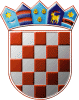 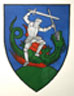         REPUBLIKA HRVATSKA                                                                                                                                                                                                                      MEĐIMURSKA ŽUPANIJAOPĆINA SVETI JURAJ NA BREGU                            OPĆINSKO VIJEĆEKLASA:214-01/22-01/02URBROJ:2109/16-03-22-6Pleškovec, 31. ožujka 2022.Na temelju članka 28. Statuta Općine Sveti Juraj na Bregu („Službeni glasnik Međimurske županije“, broj 08/21.), Općinsko vijeće Općine Sveti Juraj na Bregu na svojoj 05. sjednici održanoj 31. ožujka 2022. godine donijelo jeZAKLJUČAKo prihvaćanju financijskih Izvješća dobrovoljnih vatrogasnih društva s područja Općine Sveti Juraj na Bregu za 2021. godinuČlanak 1.Ovim Zaključkom prihvaća se financijsko izvješće DVD-a Brezje, DVD-a Lopatinec, DVD-a Mali Mihaljevec, DVD-a Vučetinec i DVD-a Zasadbreg za 2021. godinu, sastavljenih od Vatrogasne zajednice Međimurske županije.Članak 2.Ovaj Zaključak će se objaviti u „Službenom glasniku Međimurske županije“.                                                                                                                  PREDSJEDNIK                                                                                                                  Općinskog vijeća                                                                                                                  Anđelko Kovačić